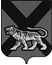 ТЕРРИТОРИАЛЬНАЯ ИЗБИРАТЕЛЬНАЯ КОМИССИЯ ГОРОДА  ДАЛЬНЕГОРСКАР Е Ш Е Н И Е30 июля 2020 г.                       г. Дальнегорск                                        № 695/118О выплате дополнительной оплаты труда (вознаграждения)членам участковых избирательных комиссий в период подготовкии проведения дополнительных выборов депутатов Думы Дальнегорского городского округа, назначенных на 13 сентября 2020годаВ соответствии с пунктом 3 Порядка выплаты компенсации и дополнительной оплаты труда (вознаграждения) членам избирательных комиссий с правом решающего голоса, работникам аппаратов избирательных комиссий, а также выплат гражданам, привлекаемым к работе в  комиссиях в период подготовки и проведения выборов депутатов Думы Дальнегорского городского округа, утвержденного решением территориальной избирательной комиссии города Дальнегорска от  22 июня 2017  года   № 116/32, территориальная избирательная комиссия города ДальнегорскаРЕШИЛА:Осуществить выплату дополнительной оплаты труда (вознаграждения) членам участковых избирательных комиссий в безналичной форме в пределах средств, предусмотренных на эти цели в смете расходов территориальной избирательной комиссии за нижестоящие избирательные комиссии. Оплату произвести после представления участковыми комиссиями в территориальную комиссию  сведений, графиков работы членов участковых  комиссий, решений участковых  комиссий о размере ведомственного коэффициента не позднее 23 сентября 2020 года.Председатель комиссии                                                                    С.Н. ЗарецкаяСекретарь комиссии                                                                     О. Д. Деремешко